   Page 1 of 3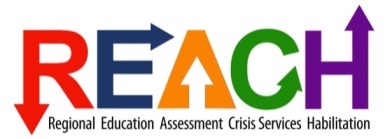 REGION IV REACH Pre-Admission Health ChecklistGuest Name: ___ __________________________	       ID#: __________________Date of Birth: _____________________________Contact Person (primary caregiver(s): _ _____________________Telephone:  _________________________	        		Fax: ______________________________Current Home Health/Nursing Services/Specify Provider: ______________________________________________________________________________________________Date of Last Service: _____________________________	Current OT/PT Services/Specify Providers: ___________________________________Date of Last Service: ________________________________Illnesses/Injuries/Hospitalizations within the Past Year: ________________________________________________________________________________________________Diabetic:  No	 Yes/Specify any Control Issues: _______________________________________________________________________________________________Requested to bring in all Testing Equipment:  No	 YesMedic Alert/Specify Type/Reason: ________________________________________________________________________________________________________________Allergies/Reactions: _____________________________________________________Pregnant:  Yes        No        N/ADate of Last Menses: ________________________________	                                          Other Medical Concerns: _____________________________Physician’s Orders for Current Prescribed Medications:  Yes (must attach)    No Physician’s Orders for Current PRN Medications:  Yes (must attach)        NoPhysician’s Orders for Current OTC Medications:  Yes (must attach)        NoIf applicable, MARs attached:  Yes        NoRequested to Bring in Medications:  Yes       No		Medications Labels Agree with Physician’s Orders:  Yes     No/Explain: _______________________________________________________________________________Any Special Orders for Medication Administration/Specify: _____________________________________________________________________________________________Who Administers Medications in Home: _ ________________________Date of last Tardive Dyskinesia Screening and Results (if on psychotropic medications):______________________Date of Last Physical (within one year): __________________________Date of Last TB Vaccine/Screening (within one year): _________________________(Verification of TB Vaccine/Screening must be provided)Date of Last Dental: ________________________Medical/Adaptive Equipment used/Requested to bring in/Specify: _______________________________________________________________________________________Physician’s Orders for Medical/Adaptive Equipment Current and Present:  Yes      No/Explain: _________________________________________________________Dietary Supplement Requirements/Specify: _________________________________________________________________________________________________________Requested to Bring in Adequate Supply of Dietary Supplement:  Yes        NoDietary Restrictions/Specify: _______________________________________________Swallowing Restrictions/Specify: ___________________________________________If Applicable, Date Last Swallow Evaluation Completed: _______________________________________________________________________________________________If Yes, Results and Recommendations: ____________________________________________________________________________________________________________Additional Physician’s Orders Up-to-Date/Requested/Specify: ______________________________________________________________________________________________________________________________________________________________________________________________________________________________________Comments: _____________________________________________________________________________________________________________________________________________________________________________________________________________________________________________________Print Name & Title of Person Completing Checklist_____________________________________________		________________Signature of Person Completing Checklist				DateREACH Region IV 6.19.18